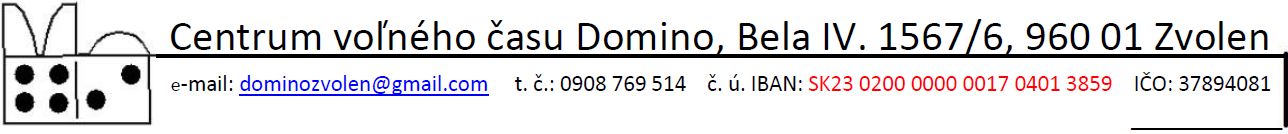 Vyhodnotenie okresnej súťažev umeleckom prednese poézie a prózyHVIEZDOSLAVOV KUBÍN – 68. ročník (školský rok 2021/2022)Organizátorom okresného kola súťaže je CVČ Domino Zvolen.Súťaž sa uskutočnila dňa 23. marca 2022 v CVČ Domino Zvolen.Okresnej súťaže sa zúčastnilo spolu 48 žiakov z desiatich škôl nášho okresu.Počty detí v jednotlivých kategóriách:                                                   I. kategória: poézia –  9 detí, próza –  11 detí                                                  II. kategória: poézia –  5 detí, próza –  6 detí                                               III. kategória: poézia –  6 detí, próza – 11 detíPorota hodnotila v zložení:I. kategória:predseda:  Ľuba Halamová, KKĽŠ Zvolenčlen poroty:  Lívia Hudecová, POS Zvolenčlen poroty:  Mgr. Monika Koreňová, CVČ Domino ZvolenII. kategória:predseda: Mgr. Anna Fiľová, ZŠ Námestie mládeže Zvolenčlen poroty: Mgr. Erika Žigová, POS Zvolen  člen poroty:  Mgr. Mariana Krahulcová, POS ZvolenIII. kategória:predseda:  Ing. Dana Karolová, Divadlo J.G.Tajovského Zvolenčlen poroty: Mgr. Andrea Kiliková, ZŠ Dobrá Nivačlen poroty: Mgr. Renáta Beňová, ZŠ sv. Dominika SaviaVíťazi okresnej súťaže „Hviezdoslavov Kubín“ 2022KategóriaPoéziaSofia Modranská, ZŠ A. Sládkoviča, Pionierska 9, SliačVincent Jankov, ZŠ P. Jilemnického 1035/2, ZvolenĽubomír Holčík, ZŠ LieskovecPrózaIna Strapcová, ZŠ P. Jilemnického 1035/2, ZvolenLenka Paulenková, ZŠ a MŠ J. S. Neresnického, Dobrá NivaRebeka Hricová, ZŠ A. Sládkoviča, Pionierska 9, SliačKategóriaPoéziaMichal Droppa, ZŠ Hrnčiarska 2119/1, ZvolenMichaela Kosáková, ZŠ P. Jilemnického 1035/2, ZvolenJakub Gubka, ZŠ Námestie mládeže 587/17, ZvolenPrózaLucia Weisová, ZŠ Hrnčiarska 2119/1, ZvolenBarbora Krahulcová, ZŠ sv. Dominika Savia, ZvolenMichaela Rusnáková, Gymnázium Ľ. Štúra, ZvolenKategóriaPoéziaTatiana Pavlíková, ZŠ a MŠ J. S. Neresnického, Dobrá NivaDominika Nociarová, Gymnázium Ľ. Štúra, ZvolenSofia Papúchová, ZŠ Námestie mládeže 587/17, ZvolenPrózaDorota Vaculčiaková, ZŠ sv. Dominika Savia, ZvolenHana Gavliaková, Gymnázium Ľ. Štúra, ZvolenDorota Bačková, ZŠ A. Sládkoviča, SliačČestné uznanie poroty: Stanislav Bibza, ZŠ Hrnčiarska 2119/1, ZvolenVo Zvolene, 23.3. 2022						Mgr. Škařupová Zuzana                                                                                                    oddelenie esteticko-umeleckých aktivít